										URBANA ARTS AND CULTURE COMMISSION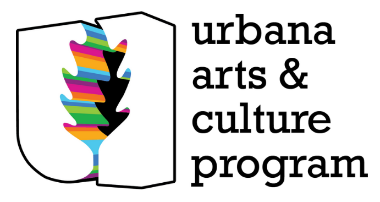 MINUTES OF A REGULAR MEETINGDate:	February 08, 2022time:		4:34 P.M.place:	City Council Chambers, 400 S Vine St., Urbana, IL 61801MEMBERS PRESENT:	Lori Fuller, Barbara Hedlund, Frank Monica, Howard Schein, Heather Buckman, Gonzalo PinillaMEMBERS EXCUSED:	MEMBERS ABSENT:	Heather RoseSTAFF PRESENT:	Rachel Storm, Arts & Culture Coordinator; Stepheny McMahon, Economic Development SupervisorOTHERS PRESENT:	CALL TO ORDER, ROLL CALL AND DECLARATION OF QUORUMThe Urbana Arts and Culture Commission was called to order at 4:34 P.M by Hedlund. Storm took roll and a quorum was declared present. APPROVAL OF MINUTES OF PREVIOUS MEETINGDecember 14, 20201January 11, 2022January 18, 2022ADDITIONS TO THE AGENDAMeeting minutes from January 11th 2022 and 18th 2022 will be moved to next month. There will be a review of the minutes that were uploaded from December 14th 2021. Janet Sophie of Urbana Park District presenting her Grant Report 2021“Bridging the Art Divide” and also Giovanna Dibenedetto is moving to second place to be presenting her Grant. PUBLIC INPUTThere was none.PRESENTATIONSGrant PresentationsAlice Sinzato and Sarah Cofield will present the final report for the 2021 Urbana Arts Grant, In Between, The Places We MeetGiovanna Dibenedetto will present the final report for the 2019 Urbana Fine Arts Grant, Recipes for Healing. Matt Harsh of Harsh Pro will present the final report for the 2019 Urbana Arts Grant, Video Spotlight UrbanaAll final reports presented at this meeting will be made available on the Urbana Arts and Culture Commission meeting page for Tuesday, July 13, 2021: www.urbanaillinois.us/node/9495 Staff ReportContinue to be impacted by Covid 19. Proceeding with caution continues for in person meetings. Poet Laureate celebration and sneak peak celebration will be virtual events. Continuing forward with Young Artist Studio Program will which will be virtual into the foreseeable future. Staffing updates within our Department include a part time Program specialist position which is still accepting applications. Storm also stated that there are two vacancies on the Urbana Arts and Commission board and now would be an excellent time to become a member and support the program. Storm presented the proposal for adding a youth seat vacancy to council and waiting on the acceptance. The biggest news of the month has been focusing on the Urbana Arts Grants. Conclusion of the Arts Grants took place this month. Jury meetings were held virtually, and went well. Discussions for Tier 1, II and III will be discussed this evening in depth. Applications for Poet Laureate will be opening up soon. Monthly Youth Artist program will continue with the Urbana Free Library. Artist of the Quarter continues to be on display at the Urbana Free Library and The City Building. Storm mentions the Boneyard Arts Festival committee in terms of discovery of new artists who are interested. Covid 19 Guide will continue to be used and referred upon for anyone needing help within the community. NEW BUSINESS2022 Tier III Urbana Arts Grant Funding RecommendationThe Arts and Culture Coordinator will present the Funding Recommendation for TierIII Urbana Arts Grants to the commission for discussion. 2022 Tiers I and II Urbana Arts Grant Funding RecommendationThe Arts and Culture Coordinator will present Tier I and II 2022 Urbana Arts Grants.ADJOURNMENTWith no further business, Storm adjourned the meeting at 6:26 p.m. 